1.7	to study the spectrum needs for telemetry, tracking and command in the space operation service for non-GSO satellites with short duration missions, to assess the suitability of existing allocations to the space operation service and, if necessary, to consider new allocations, in accordance with Resolution 659 (WRC-15);IntroductionThe RCC Administrations consider that when using existing or new frequency band allocations to the space operation service (SOS) in the range below 1 GHz for telemetry, tracking and command links of non-GSO satellites with short duration missions, protection shall be ensured to the incumbent services in the co-frequency and adjacent frequency bands.The RCC Administrations do not oppose using existing allocations to SOS in the frequency band 137-138 MHz (space-to-Earth) for telemetry links of non-GSO satellites with short duration missions without application of RR No. 9.11А subject to the application for SOS of the pfd limit specified for MSS in this band in RR Appendix 5.The RCC Administrations oppose the identification of spectrum for command and tracking links of non-GSO satellites with short duration missions in the frequency bands 148-174.0 MHz (Earth-to-space) and 403-410 MHz (Earth-to-space), as ITU-R studies have identified difficulties in regard to their sharing with existing radio services.ProposalIn order to address WRC-19 agenda item 1.7, it is proposed to use the regulatory text in annex hereto.ARTICLE 5Frequency allocationsSection IV – Table of Frequency Allocations
(See No. 2.1)

MOD	RCC/12A7/1#5021775.2-137.175 MHzMOD	RCC/12A7/2#50219137.175-148 MHzADD	RCC/12A7/35.C17	The frequency band 137-138 MHz may be used in the space operation service  (spaceto-Earth) for the telemetry and tracking links of non-GSO satellites with short duration missions. Resolution [RCС/A17-METHOD-C] (WRC-19) applies.     (WRC-19) Reasons:	Studies have shown that the frequency band 137-138 MHz in the SOS (space-to-Earth) is the most suitable for telemetry and tracking links of non-GSO satellites with short duration missions under certain conditions. Changes are made to the Table of Frequency Allocations in the Radio Regulations to reflect this.NOC	RCC/12A7/4148-161.9375 MHzReasons:	It is necessary to retain the current use of the band 148-161.9375 MHz owing to a deterioration in compatibility conditions with existing radio services.NOC	RCC/12A7/5161.9375-223 MHzReasons:	It is necessary to retain the current use of the band 161.9375-174 MHz owing to a possible deterioration in compatibility conditions with existing radio services.NOC	RCC/12A7/6335.4-410 MHzReasons:	It is necessary to retain the current use of the band 403-406 MHz owing to compatibility problems with stations in the meteorological aids service.ADD	RCC/12A7/7#50222Draft New Resolution [RCC/A17-METHOD-C] (WRC-19)Frequency bands used for the telemetry and tracking links of non-GSO satellites with short duration missionsThe World Radiocommunication Conference (Sharm el-Sheikh, 2019),consideringa)	that the term “short duration mission” used in this Resolution refers to a mission having a limited period of validity of not more than three years;b)	that telemetry and tracking and links for non-GSO satellites with short duration missions fall under the space operation service;c)	that these satellites are constrained in terms of low on-board power and low antenna gain;d)	that No. 5.C17 identifies the band 137-138 MHz (space-to-Earth) for such applications;e)	that ITU-R studies have indicated that frequency bands other than those mentioned in considering d) allocated to the space operation service below 1 GHz are not suitable for such applications,invites administrationsto use the BR software in order to check the SOS pfd values mentioned in resolves 2,resolves1	that administrations wishing to implement telemetry and tracking links for non-GSO satellites with short duration missions may use the band referred to in considering d) above;2	that in the band 137-138 MHz (space-to-Earth), space stations of space operation service shall not exceed pfd value −140 dB(W/(m2  4 kHz)), except in cases when another value was coordinated. If this level is exceeded, No. 9.11A applies for networks or systems within the SOS in this band;3	that the use of the band 137-138 MHz (space-to-Earth) for non-GSO satellites in the space operation service with short duration missions does not establish priority in the Radio Regulations and does not preclude the use of that band for any application of the services to which they are allocated;instructs the BRin applying resolves 1 at the notification stage, to check conformity with the pfd value contained herein during its examination under No. 11.31: if the value is met, the finding shall be favourable; if the value is exceeded, the Bureau shall check whether a coordination request under No. 9.11A has previously been sent for this satellite or otherwise issue an unfavourable finding under No. 11.32.Reasons:	This Resolution identifies the conditions under which the frequency band 137-138 MHz in the SOS may be used for the telemetry links of non-GSO satellites with short duration missions.APPENDIX 5 (REV.WRC-15)Identification of administrations with which coordination is to be effected or
agreement sought under the provisions of Article 9MOD	RCC/12A7/8#50223TABLE 5-1 (continued)     (Rev.WRC-)Reasons:	It is necessary to add to Appendix 5 of the Radio Regulations the conditions in which coordination under RR No. 9.11A shall not apply in the band 137-138 MHz for the telemetry, tracking and command links of non-GSO satellites with short duration missions.SUP	RCC/12A7/9#50216RESOLUTION 659 (WRC-15)Studies to accommodate requirements in the space operation service for 
non-geostationary satellites with short duration missionsReasons:	Once the modifications presented above have been incorporated in the Radio Regulations, Resolution 659 (WRC-15) will become superfluous.______________World Radiocommunication Conference (WRC-19)
Sharm el-Sheikh, Egypt, 28 October – 22 November 2019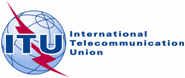 PLENARY MEETINGAddendum 7 to
Document 12-E7 October 2019Original: RussianRegional Commonwealth in the field of Communications Common ProposalsRegional Commonwealth in the field of Communications Common ProposalsProposals for the work of the conferenceProposals for the work of the conferenceAgenda item 1.7Agenda item 1.7Allocation to servicesAllocation to servicesAllocation to servicesRegion 1Region 2Region 3137-137.025	SPACE OPERATION (space-to-Earth)				METEOROLOGICAL-SATELLITE (space-to-Earth)				MOBILE-SATELLITE (space-to-Earth)  5.208A  5.208B  5.209				SPACE RESEARCH (space-to-Earth)				Fixed				Mobile except aeronautical mobile (R)				5.204  5.205  5.206  5.207  5.208137-137.025	SPACE OPERATION (space-to-Earth)				METEOROLOGICAL-SATELLITE (space-to-Earth)				MOBILE-SATELLITE (space-to-Earth)  5.208A  5.208B  5.209				SPACE RESEARCH (space-to-Earth)				Fixed				Mobile except aeronautical mobile (R)				5.204  5.205  5.206  5.207  5.208137-137.025	SPACE OPERATION (space-to-Earth)				METEOROLOGICAL-SATELLITE (space-to-Earth)				MOBILE-SATELLITE (space-to-Earth)  5.208A  5.208B  5.209				SPACE RESEARCH (space-to-Earth)				Fixed				Mobile except aeronautical mobile (R)				5.204  5.205  5.206  5.207  5.208137.025-137.175	SPACE OPERATION (space-to-Earth)				METEOROLOGICAL-SATELLITE (space-to-Earth)				SPACE RESEARCH (space-to-Earth)				Fixed				Mobile except aeronautical mobile (R)				Mobile-satellite (space-to-Earth)  5.208A  5.208B  5.209				5.204  5.205  5.206  5.207  5.208137.025-137.175	SPACE OPERATION (space-to-Earth)				METEOROLOGICAL-SATELLITE (space-to-Earth)				SPACE RESEARCH (space-to-Earth)				Fixed				Mobile except aeronautical mobile (R)				Mobile-satellite (space-to-Earth)  5.208A  5.208B  5.209				5.204  5.205  5.206  5.207  5.208137.025-137.175	SPACE OPERATION (space-to-Earth)				METEOROLOGICAL-SATELLITE (space-to-Earth)				SPACE RESEARCH (space-to-Earth)				Fixed				Mobile except aeronautical mobile (R)				Mobile-satellite (space-to-Earth)  5.208A  5.208B  5.209				5.204  5.205  5.206  5.207  5.208Allocation to servicesAllocation to servicesAllocation to servicesRegion 1Region 2Region 3137.175-137.825	SPACE OPERATION (space-to-Earth)				METEOROLOGICAL-SATELLITE (space-to-Earth)				MOBILE-SATELLITE (space-to-Earth)  5.208A  5.208B  5.209				SPACE RESEARCH (space-to-Earth)				Fixed				Mobile except aeronautical mobile (R)				5.204  5.205  5.206  5.207  5.208137.175-137.825	SPACE OPERATION (space-to-Earth)				METEOROLOGICAL-SATELLITE (space-to-Earth)				MOBILE-SATELLITE (space-to-Earth)  5.208A  5.208B  5.209				SPACE RESEARCH (space-to-Earth)				Fixed				Mobile except aeronautical mobile (R)				5.204  5.205  5.206  5.207  5.208137.175-137.825	SPACE OPERATION (space-to-Earth)				METEOROLOGICAL-SATELLITE (space-to-Earth)				MOBILE-SATELLITE (space-to-Earth)  5.208A  5.208B  5.209				SPACE RESEARCH (space-to-Earth)				Fixed				Mobile except aeronautical mobile (R)				5.204  5.205  5.206  5.207  5.208137.825-138	SPACE OPERATION (space-to-Earth)				METEOROLOGICAL-SATELLITE (space-to-Earth)				SPACE RESEARCH (space-to-Earth)				Fixed				Mobile except aeronautical mobile (R)				Mobile-satellite (space-to-Earth)  5.208A  5.208B  5.209				5.204  5.205  5.206  5.207  5.208137.825-138	SPACE OPERATION (space-to-Earth)				METEOROLOGICAL-SATELLITE (space-to-Earth)				SPACE RESEARCH (space-to-Earth)				Fixed				Mobile except aeronautical mobile (R)				Mobile-satellite (space-to-Earth)  5.208A  5.208B  5.209				5.204  5.205  5.206  5.207  5.208137.825-138	SPACE OPERATION (space-to-Earth)				METEOROLOGICAL-SATELLITE (space-to-Earth)				SPACE RESEARCH (space-to-Earth)				Fixed				Mobile except aeronautical mobile (R)				Mobile-satellite (space-to-Earth)  5.208A  5.208B  5.209				5.204  5.205  5.206  5.207  5.208Allocation to servicesAllocation to servicesAllocation to servicesAllocation to servicesRegion 1Region 2Region 3Region 3148-149.9FIXEDMOBILE except aeronautical
mobile (R)MOBILE-SATELLITE
(Earth-to-space)  5.209148-149.9		FIXED		MOBILE		MOBILE-SATELLITE (Earth-to-space)  5.209148-149.9		FIXED		MOBILE		MOBILE-SATELLITE (Earth-to-space)  5.209148-149.9		FIXED		MOBILE		MOBILE-SATELLITE (Earth-to-space)  5.2095.218  5.219  5.221		5.218  5.219  5.221		5.218  5.219  5.221		5.218  5.219  5.221149.9-150.05	MOBILE-SATELLITE (Earth-to-space)  5.209  5.220149.9-150.05	MOBILE-SATELLITE (Earth-to-space)  5.209  5.220149.9-150.05	MOBILE-SATELLITE (Earth-to-space)  5.209  5.220149.9-150.05	MOBILE-SATELLITE (Earth-to-space)  5.209  5.220150.05-153FIXEDMOBILE except aeronautical
mobileRADIO ASTRONOMY5.149150.05-154		FIXED		MOBILE150.05-154		FIXED		MOBILE150.05-154		FIXED		MOBILE153-154FIXEDMOBILE except aeronautical
mobile (R)Meteorological aids		5.225		5.225		5.225154-156.4875FIXEDMOBILE except aeronautical
mobile (R)5.225A  5.226  154-156.4875FIXEDMOBILE
5.226154-156.4875FIXEDMOBILE
5.226154-156.4875FIXEDMOBILE
5.225A  5.226  156.4875-156.5625	MARITIME MOBILE (distress and calling via DSC)		5.111  5.226  5.227156.4875-156.5625	MARITIME MOBILE (distress and calling via DSC)		5.111  5.226  5.227156.4875-156.5625	MARITIME MOBILE (distress and calling via DSC)		5.111  5.226  5.227156.4875-156.5625	MARITIME MOBILE (distress and calling via DSC)		5.111  5.226  5.227156.5625-156.7625FIXEDMOBILE except aeronautical
mobile (R)156.5625-156.7625 		FIXED		MOBILE156.5625-156.7625 		FIXED		MOBILE156.5625-156.7625 		FIXED		MOBILE5.226		5.226		5.226		5.226156.7625-156.7875MARITIME MOBILEMobile-satellite (Earth-to-space)156.7625-156.7875MARITIME MOBILEMOBILE-SATELLITE (Earth-to-space)156.7625-156.7875MARITIME MOBILEMobile-satellite (Earth-to-space)156.7625-156.7875MARITIME MOBILEMobile-satellite (Earth-to-space)5.111  5.226  5.2285.111  5.226  5.2285.111  5.226  5.2285.111  5.226  5.228156.7875-156.8125	MARITIME MOBILE (distress and calling)		5.111  5.226156.7875-156.8125	MARITIME MOBILE (distress and calling)		5.111  5.226156.7875-156.8125	MARITIME MOBILE (distress and calling)		5.111  5.226156.7875-156.8125	MARITIME MOBILE (distress and calling)		5.111  5.226156.8125-156.8375MARITIME MOBILEMobile-satellite (Earth-to-space)156.8125-156.8375MARITIME MOBILEMOBILE-SATELLITE (Earth-to-space)156.8125-156.8375MARITIME MOBILEMobile-satellite (Earth-to-space)156.8125-156.8375MARITIME MOBILEMobile-satellite (Earth-to-space)5.111  5.226  5.2285.111  5.226  5.2285.111  5.226  5.2285.111  5.226  5.228156.8375-161.9375FIXEDMOBILE except aeronautical
mobile156.8375-161.9375		FIXED		MOBILE156.8375-161.9375		FIXED		MOBILE156.8375-161.9375		FIXED		MOBILE5.226		5.226		5.226		5.226Allocation to servicesAllocation to servicesAllocation to servicesRegion 1Region 2Region 3161.9375-161.9625FIXEDMOBILE except aeronautical
mobileMaritime mobile-satellite (Earth-to-space)  5.228AA161.9375-161.9625		FIXED		MOBILE		Maritime mobile-satellite (Earth-to-space)  5.228AA161.9375-161.9625		FIXED		MOBILE		Maritime mobile-satellite (Earth-to-space)  5.228AA5.226		5.226		5.226161.9625-161.9875FIXEDMOBILE except aeronautical
mobileMobile-satellite (Earth-to-space)  5.228F161.9625-161.9875AERONAUTICAL MOBILE (OR)MARITIME MOBILEMOBILE-SATELITE (Earth-to-space)161.9625-161.9875MARITIME MOBILEAeronautical mobile (OR)  5.228EMobile-satellite (Earth-to-space)  5.228F5.226  5.228A  5.228B5.228C  5.228D5.226161.9875-162.0125FIXEDMOBILE except aeronautical
mobileMaritime mobile-satellite (Earth-to-space)  5.228AA161.9875-162.0125		FIXED		MOBILE		Maritime mobile-satellite (Earth-to-space)  5.228AA 161.9875-162.0125		FIXED		MOBILE		Maritime mobile-satellite (Earth-to-space)  5.228AA 5.226  5.229		5.226		5.226162.0125-162.0375FIXEDMOBILE except aeronautical
mobileMobile-satellite (Earth-to-space) 5.228F162.0125-162.0375AERONAUTICAL MOBILE (OR)MARITIME MOBILEMOBILE-SATELITE (Earth-to-space)162.0125-162.0375MARITIME MOBILEAeronautical mobile (OR)  5.228EMobile-satellite (Earth-to-space) 5.228F5.226  5.228A  5.228B  5.2295.228C  5.228D5.226162.0375-174FIXEDMOBILE except aeronautical
mobile162.0375-174		FIXED		MOBILE162.0375-174		FIXED		MOBILE5.226  5.229		5.226  5.230  5.231		5.226  5.230  5.231Allocation to servicesAllocation to servicesAllocation to servicesRegion 1Region 2Region 3403-406		METEOROLOGICAL AIDS				Fixed				Mobile except aeronautical mobile				5.265403-406		METEOROLOGICAL AIDS				Fixed				Mobile except aeronautical mobile				5.265403-406		METEOROLOGICAL AIDS				Fixed				Mobile except aeronautical mobile				5.265Reference
of
Article 9CaseFrequency bands 
(and Region) of the service 
for which coordination 
is soughtThreshold/conditionCalculation 
methodRemarksNo. 9.13
GSO/
non-GSOA station in a GSO satellite network in the frequency bands for which a footnote refers to No. 9.11A or No. 9.13, in respect of any other non-GSO satellite network, with the exception of coordination between earth stations operating in the opposite direction of transmissionFrequency bands for which a footnote refers to No. 9.11A or No. 9.131)	Bandwidths overlap2)	For the band 1 668-1 668.4 MHz with respect to MSS network coordination with SRS (passive) networks, in addition to bandwidth overlap, the e.i.r.p. spectral density of mobile earth stations in a GSO network of the mobile-satellite service operating in this band exceeds −2.5 dB(W/4 kHz) or the power spectral density delivered to the mobile earth station antenna exceeds −10 dB(W/4 kHz)1)	Check by using the assigned frequencies and bandwidths2)	Check by using MSS network Appendix 4 dataNo. 9.14
Non-GSO/
terrestrial, GSO/
terrestrialA space station in a satellite network in the frequency bands for which a footnote refers to No. 9.11A or to No. 9.14, in respect of stations of terrestrial services where threshold(s) is (are) exceeded1)	Frequency bands for which a footnote refers to No. 9.11A; or

2)	11.7-12.2 GHz (Region 2 GSO FSS)






3) 	5 030-5 091 MHz, 1)	See § 1 of Annex 1 to this Appendix; In the bands specified in No. 5.414A, the detailed conditions for the application of No. 9.14 are provided in No. 5.414A for MSS networks or2)	In the band 11.7-12.2 GHz (Region 2 GSO FSS):
−124 dB(W/(m2 · MHz)) for 0°    5
−124 + 0.5 ( – 5) dB(W/(m2 · MHz))
for 5° <   25
−114 dB(W/(m2 · MHz)) for  > 25
where  is the angle of arrival of the incident wave above the horizontal plane (degrees)3)	Bandwidth overlap1)	See § 1 of Annex 1 to this Appendix